Skjervøy kommune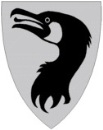 Teknisk etat, 77775500, Skoleveien 6, 9180 SkjervøyGravemeldingSendes/forevises med kart/situasjonsplan over graveområde til:  Geomatikk AS, Firmaet som skal være ansvarlig for gravingen må sendes inn på Geomatikk sine nettsider  www.ledningsportalen.no    tlf: 09146VISSI AS, Gravemeldingstjenesten, Bjørklysvingen 3, 9152 Sørkjosen, grave@vissi.no , tlf: 77 77 04 00Kart kan hentes på ledningsportalen.no, eller skjervoy.kommune.no                            	DET ER GRAVEMELDINGSPLIKT I HELE SKJERVØY KOMMUNEByggherre:	Gravefelt/adr:_______________________________________

Arbeidet aktes påbegynt	og vil omfatte_______________________________________			(arbeidets art: eks. tomter, påbygg og grøfter for vann, avløp el. lign)Største dybde for graving/sprenging	meter.Vil arbeidet omfatte graving i gate/fortau, veigrøft el. lign.(off.trafikkareal)?:         □ Ja  □ NeiNavn på gate/vei som berøres:				___________________________
Vil det være nødvendig å stenge vei, gate el. lign.?: □ Ja	 □ Nei     Hvis ja, hvor lenge?:____________Ved stenging av vei skal entreprenøren varsle AMK-sentral, brannvesen, politi, renovasjon og evt. buss i rute.Dersom det skal graves i fylkesveg, må det søkes særskilt til Statens vegvesen.Jeg/vi er klar over min/vår erstatningsplikt og erkjenner meg/oss ubetinget erstatningspliktig for skade av enhver art som er forårsaket av gravingen. Arbeidet skal utføres etter regler for graving i offentlig veg- og gategrunn og etter anvisning fra berørte parter. Jeg er kjent med at jeg er ansvarlig iht. Veglova §57 og §58 og Forurensningslova §28 og§37. Jeg er kjent med de forpliktelser som graving i offentlig vei medfører etter reglene og er ansvarlig for at melding blir gitt til brann, politi og ambulanse . 
Det bemerkes at det er straffbart å fjerne/skade fastmerker. Jfr. Lov av 09.0723 
Eventuelle tilleggsopplysninger: ________________________________________________________________

Dato/sted:__________________________________________________________________________________              ____________________________________________	  ____________________________________________
                       Ansvarlig entreprenør		                      Adresse/telefonGRAVEMELDING BEHANDLES IKKE AV SKJERVØY KOMMUNE FØR GRAVEMELDINGEN ER FOREVIST VISSI AS, 3NET AS OG GEOMATIKK AS. ALLE INSTANSER SKAL SIGNERE ELLER LEGGE VED DOKUMENT/KABELKART. GRAVEMELDING SKAL LEVERES SKJERVØY KOMMUNE, TEKNISK ETAT MINIMUM FEM DAGER FØR GRAVINGEN SKAL BEGYNNEDet er en forutsetning for gyldig gravetillatelse at arbeid som omfattes av plan- og bygningsloven også er godkjent av bygningsmyndighetene.Gravemelding godkjent og gyldig i 1 mnd fra utstedelse
Private ledninger er ikke avmerket, men kan forekomme i graveområdet.
Teknisk etat		
Skjervøy, dato:_____________                                    _______________________________________________________
				UnderskriftGeomatikk ASForevist:

_______________________Signatur/dato
(Evt vedlagt svar)VISSI AS

Forevist:


_______________________
Signatur/dato
(Evt vedlagt svar)Skjervøy lensmannskontor
(Dersom vei skal sperres)
Forevist:

_______________________
Signatur/dato
(Evt vedlagt svar)